The undersigned individual who is either a principal, personal guarantor or a sole proprietor of the credit applicant, recognizing that his or her individual credit history may be a factor in the evaluation of the credit history of the applicant, hereby consents and authorizes us or our designee the use of a consumer credit report on the undersigned, from time to time as may be needed, as well as the release of any and all information requested for the purpose of granting business credit.  A Photocopy of this release will act as an original. Date of birth is now required by the Patriot Act.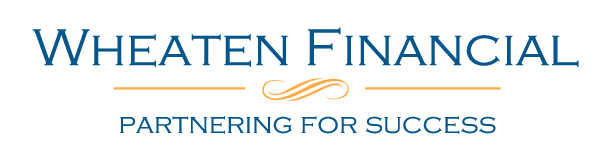 949-722-6830 *229   Phone     949-722-6833 Fax  Naomi Phillips                                                                        www.wheatenfinancial.com       949-722-6830 *229   Phone     949-722-6833 Fax  Naomi Phillips                                                                        www.wheatenfinancial.com       949-722-6830 *229   Phone     949-722-6833 Fax  Naomi Phillips                                                                        www.wheatenfinancial.com       949-722-6830 *229   Phone     949-722-6833 Fax  Naomi Phillips                                                                        www.wheatenfinancial.com       949-722-6830 *229   Phone     949-722-6833 Fax  Naomi Phillips                                                                        www.wheatenfinancial.com       949-722-6830 *229   Phone     949-722-6833 Fax  Naomi Phillips                                                                        www.wheatenfinancial.com       Business  InformationBusiness  InformationBusiness  InformationBusiness  InformationBusiness  InformationBusiness  InformationLegal Business name:  Legal Business name:  Legal Business name:  Legal Business name:  Legal Business name:  Legal Business name:  Business Phone#: Business Phone#: Mobile #: Mobile #: Fax#: Fax#: Email Address:    Email Address:    Email Address:    Email Address:    Email Address:    Email Address:    Business Address:   Business Address:   Business Address:   Business Address:   Business Address:   Business Address:   City: City: State: State: Zip:  Zip:  Type of business:   Type of business:   Age of business:  Age of business:  CorpLLCPartnership Sole PropCorpLLCPartnership Sole PropFed Tax Id#:Fed Tax Id#:State of Incorporation:State of Incorporation:GUARANTORS/OWNERS  Personal informationGUARANTORS/OWNERS  Personal informationGUARANTORS/OWNERS  Personal informationGUARANTORS/OWNERS  Personal informationGUARANTORS/OWNERS  Personal informationGUARANTORS/OWNERS  Personal informationApplicants Name (First, Middle, Last):   Applicants Name (First, Middle, Last):   Applicants Name (First, Middle, Last):   Applicants Name (First, Middle, Last):   Applicants Name (First, Middle, Last):   Applicants Name (First, Middle, Last):   Address:  Address:  Address:  Address:  Title: Title: City:   City:   State:  State:  Zip:   Zip:   Home#:  Home#:  Cell#:  Cell#:  % of Ownership:% of Ownership:Social Security Number :Social Security Number :Social Security Number :Social Security Number :Rent or Own:   Rent   Own          Rent or Own:   Rent   Own          Rent or Own:   Rent   Own          XI agree to the authorization to obtain consumer credit reportXI agree to the authorization to obtain consumer credit reportXI agree to the authorization to obtain consumer credit reportCo-Applicants Name (First, Middle, Last):          Co-Applicants Name (First, Middle, Last):          Co-Applicants Name (First, Middle, Last):          Co-Applicants Name (First, Middle, Last):          Co-Applicants Name (First, Middle, Last):          Co-Applicants Name (First, Middle, Last):          EQUIPMENT INFORMATIONEQUIPMENT INFORMATIONEQUIPMENT INFORMATIONEQUIPMENT INFORMATIONEQUIPMENT INFORMATIONEQUIPMENT INFORMATIONVendor Name/Address :  Vendor Name/Address :  Vendor Name/Address :  Vendor Name/Address :  Vendor Name/Address :  Vendor Name/Address :  Contact and Phone: Contact and Phone: Contact and Phone: Contact and Phone: Contact and Phone: Contact and Phone: Equipment Description:    Equipment Description:    Equipment Description:    Equipment Description:    Equipment Description:    Equipment Description:    Equipment Cost:Term: Term: Term: Term: New   Used 